Name: _________________________________________  Date: ____________  Block: ______To Kill a MockingbirdStudy GuideDirections: Complete the following questions, using evidence from the text when necessary.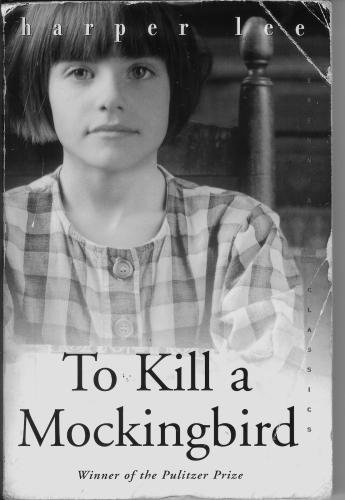 Chapter 11. Where does the narrator live?___________________________________________________________________2. How old are Scout and Jem when the story begins?___________________________________________________________________3. Who is their new friend?___________________________________________________________________4. What is the name of the odd family in Maycomb?___________________________________________________________________5. Why does Jem touch the Radley house so much?___________________________________________________________________Chapter 21. How does Scout feel about starting school?____________________________________________________________________________________________2. What things does Scout do to get in trouble at school?____________________________________________________________________________________________3. Why won’t Walter Cunningham, Jr. take Miss Caroline’s quarter?____________________________________________________________________________________________4. How does Walter Cunningham, Sr. pay Atticus for his legal work?____________________________________________________________________________________________Chapter 31. What do Walter Cunningham and Atticus discuss at lunch?____________________________________________________________________________________________2. How does Calpurnia tell Scout to behave during lunch?____________________________________________________________________________________________3. What about Burris Ewell frightens Miss Caroline?____________________________________________________________________________________________4. What does Scout ask Atticus to do about her schooling?____________________________________________________________________________________________5. What compromise do Scout and Atticus reach about school?___________________________________________________________________________________________Chapter 41. Why does Jem push Scout extra hard in the tire?___________________________________________________________________________________________2. Where does Scout land?___________________________________________________________________________________________3. What new drama does Jem suggest they play?___________________________________________________________________________________________4. What are two reasons the new play acting makes Scout nervous?___________________________________________________________________________________________Chapter 51. What kind of relationship do the children have with Miss Maudie?___________________________________________________________________________________________2. What does Miss Maudie say about Boo Radley stories Scout repeats?___________________________________________________________________________________________3. How do Jem and Dill plan to give Boo Radley a note?___________________________________________________________________________________________4. What does the note say?___________________________________________________________________________________________5. What is Atticus’ reaction to the scheme?___________________________________________________________________________________________Name: _________________________________________  Date: ____________  Block: ______To Kill a MockingbirdStudy GuideDirections: Complete the following questions, using evidence from the text when necessary.Chapter 61. What do Jem, Scout, and Dill do on Dill’s last night in Maycomb?_____________________________________________________________________________________________2. What does the man on the porch do?_____________________________________________________________________________________________3. What happens to Jem as they’re fleeing?_____________________________________________________________________________________________4. How does Dill explain the missing pants?_____________________________________________________________________________________________5. What does Jem do in the middle of the night?_____________________________________________________________________________________________Chapter 71. What does Jem tell Scout about his pants?____________________________________________________________________________________________2. What is Scout’s initial reaction to finding the soap carvings?____________________________________________________________________________________________3. What is Jem’s reaction?____________________________________________________________________________________________4. Why are they unable to fulfill their plan?____________________________________________________________________________________________5. How does Jem react to Nathan Radley’s actions?____________________________________________________________________________________________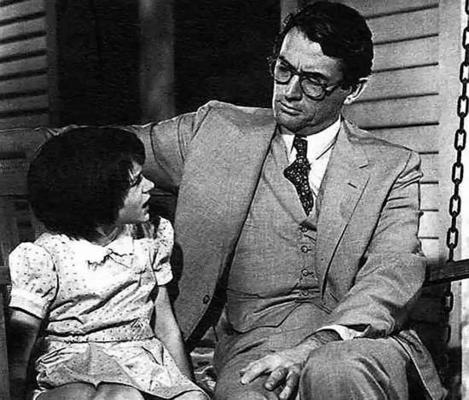 Chapter 81. What is Atticus’ reaction to the snowman’s likeness to Mr. Avery?_____________________________________________________2. What happens to Miss Maudie’s house?_____________________________________________________3. Where are Scout and Jem standing during the episode?_____________________________________________________4. What new item does Scout have in the morning?_____________________________________________________5. Where does it come from?____________________________________________________________________________________________Chapter 91. Why does Scout fight Cecil Jacobs?____________________________________________________________________________________________2. Who is Atticus defending?____________________________________________________________________________________________3. Why does Atticus feel he must take the case?____________________________________________________________________________________________4. Why is Atticus more concerned about Scout’s temper than her language?_____________________________________________________________________________________________5. What does Scout realize years later about the conversation between Atticus and Jack?_____________________________________________________________________________________________Chapter 101. In what ways is Atticus different from the fathers of Scout’s and Jem’s friends?_____________________________________________________________________________________________2. What does Atticus tell Jem about shooting mockingbirds?_____________________________________________________________________________________________3. What does Miss Maudie say about mockingbirds?_____________________________________________________________________________________________4. Who shoots Tim Johnson?_____________________________________________________________________________________________5. How does Jem react to that?_____________________________________________________________________________________________Name: _________________________________________  Date: ____________  Block: ______To Kill a MockingbirdStudy GuideDirections: Complete the following questions, using evidence from the text when necessary.Chapter 111. What does Mrs. Dubose say that particularly upsets Jem?_____________________________________________________________________________________________2. What does Jem buy Scout?_____________________________________________________________________________________________3. What does Jem do when he passes by Mrs. Dubose’s house and she isn’t on the porch?_____________________________________________________________________________________________4. What is Jem’s punishment?_____________________________________________________________________________________________5. What pattern emerges in the afternoon reading sessions?_____________________________________________________________________________________________Chapter 121. What happens to Jem at age 12?_____________________________________________________________________________________________2. Why does Calpurnia take Scout and Jem to church with her?_____________________________________________________________________________________________3. What does First Purchase African M.E. look like?_____________________________________________________________________________________________4. How do other members of First Purchase behave?_____________________________________________________________________________________________5. How did Calpurnia learn to read?_____________________________________________________________________________________________Chapter 131. How does Aunt Alexandra spend her days in Maycomb?_____________________________________________________________________________________________2. Why does Aunt Alexandra usually regret asking Scout to come in and say hello to a visitor?_____________________________________________________________________________________________3. What is Atticus supposed to discuss with Scout and Jem?_____________________________________________________________________________________________4. How does Scout react when Atticus tells her to stop making noise with the comb?_____________________________________________________________________________________________5. What does Atticus tell the children at the end of the chapter?_____________________________________________________________________________________________Chapter 141. How does Atticus react to hearing about Scout and Jem’s visit to Calpurnia’s church?_____________________________________________________________________________________________2. Why does Scout start fighting Jem?_____________________________________________________________________________________________3. What does Scout find under her bed?_____________________________________________________________________________________________4. How does Jem break the code of childhood?_____________________________________________________________________________________________5. Why did Dill run away?_____________________________________________________________________________________________Chapter 151. What does Atticus take with him when he leaves Sunday evening?_____________________________________________________________________________________________2. Where do they find Atticus?_____________________________________________________________________________________________3. How does Jem react when Atticus tells the children to go home?_____________________________________________________________________________________________4. What is Scout trying to accomplish as she speaks to Mr. Cunningham?_____________________________________________________________________________________________5. What does the crowd do?_____________________________________________________________________________________________Name: _________________________________________  Date: ____________  Block: ______To Kill a MockingbirdStudy GuideDirections: Complete the following questions, using evidence from the text when necessary.Chapter 161. How does everyone in the Finch household feel the next morning?_____________________________________________________________________________________________2. What does Atticus tell the children about coming downtown?_____________________________________________________________________________________________3. How does Mr. Dolphus Raymond differ from other what folk?_____________________________________________________________________________________________4. What new information does Scout learn about the Tom Robinson case?____________________________________________________________________________________________________________5. Where do the children end up sitting?_____________________________________________________Chapter 171. On which side is Mayella bruised?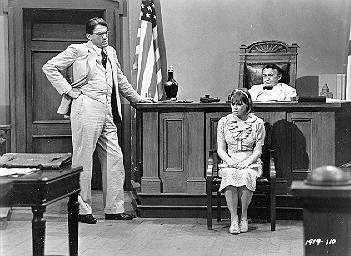 ____________________________________________________2. How does Mr. Ewell behave on the witness stand?____________________________________________________3. How does the judge react to Mr. Ewell’s behavior?____________________________________________________4. What is Mr. Ewell’s testimony?_____________________________________________________________________________________________5. What does the reader learn when Mr. Ewell signs his name?_____________________________________________________________________________________________Chapter 181. What is Mayella afraid of when she first gets on the witness stand?_____________________________________________________________________________________________2. What areas does Atticus cover in the beginning of his questioning?_____________________________________________________________________________________________3. What is Mayella’s version of the events?_____________________________________________________________________________________________4. What is wrong with Tom’s arm?_____________________________________________________________________________________________5. Who does Atticus suggest beat Mayella?_____________________________________________________________________________________________Chapter 191. Who is Atticus’ only witness?_____________________________________________________________________________________________2. What is Tom’s version of the story?_____________________________________________________________________________________________3. What does Link Deas say when he interrupts his testimony?_____________________________________________________________________________________________4. What points does Mr. Gilmer make during his cross-examination of Tom?_____________________________________________________________________________________________5. Why does Dill begin crying?_____________________________________________________________________________________________Chapter 201. What do Scout and Dill learn about Mr. Dolphus Raymond?_____________________________________________________________________________________________2. What is happening when Scout and Dill return to the courthouse?_____________________________________________________________________________________________3. What are the main points in Atticus’ closing argument?_____________________________________________________________________________________________4. Who arrives at the courthouse as Atticus is finishing his speech?_____________________________________________________________________________________________Name: _________________________________________  Date: ____________  Block: ______To Kill a MockingbirdStudy GuideDirections: Complete the following questions, using evidence from the text when necessary.Chapter 211. Why does Atticus change his mind about letting the children stay?_____________________________________________________________________________________________2. Who is in the courtroom when the children return after supper?_____________________________________________________________________________________________3. Scout’s feelings are reminiscent of what day?_____________________________________________________________________________________________4. What is the jury’s verdict?_____________________________________________________________________________________________5. What does everyone in the balcony do when Atticus exits the courtroom?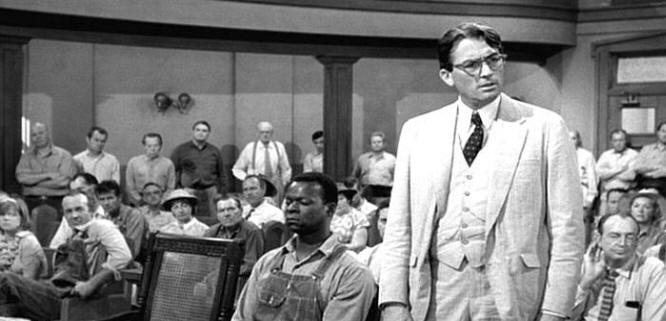 ________________________________________________________________________________________________Chapter 221. How does Jem react to the verdict?_________________________________________________2. Why does Atticus think it was acceptable for the children to be at the trial?_____________________________________________________________________________________________3. How doe Atticus respond to the gifts of food from the black community?_____________________________________________________________________________________________4. What things does Miss Maudie point out that Jem and Scout hadn’t realized?_____________________________________________________________________________________________5. What does Mr. Ewell do to Atticus?_____________________________________________________________________________________________Chapter 231. What is Atticus’ response to Mr. Ewell’s actions?_____________________________________________________________________________________________2. How do Jem and Scout feel about it?_____________________________________________________________________________________________3. What does Jem believe is the answer to the unjust trial verdict?_____________________________________________________________________________________________4. What does Atticus believe is the answer?_____________________________________________________________________________________________5. What is Aunt Alexandra’s response to Scout’s desire to invite Walter home?_____________________________________________________________________________________________Chapter 241. How does Scout behave during the refreshment period?_____________________________________________________________________________________________2. How does Miss Maudie help Scout during the questioning by Miss Stephanie?_____________________________________________________________________________________________3. How does Miss Maudie support Atticus?_____________________________________________________________________________________________4. What happends to Tom?_____________________________________________________________________________________________5. How do the ladies behave after Atticus and Calpurnia leave?_____________________________________________________________________________________________Chapter 251. What do Jem and Dill do on their way back from swimming?_____________________________________________________________________________________________2. How does Helen react to the news?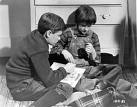 _______________________________________________________________3. How long is Maycomb interested in the news of Tom’s death?_________________________________________________________________4. How does Mr. Underwood react to it?_________________________________________________________________Name: _________________________________________  Date: ____________  Block: ______To Kill a MockingbirdStudy GuideDirections: Complete the following questions, using evidence from the text when necessary.Chapter 261. What does Scout thing about Boo Radley at this point?___________________________________________________________________________________________2. How do Scout’s and Jem’s peers act after the trial?___________________________________________________________________________________________3. What is bothering Scout about Miss Gates’ response to Hitler and the Jews?___________________________________________________________________________________________4. How does Jem react to Scout’s conversation with him?___________________________________________________________________________________________5. What is Atticus’ explanation for Jem’s behavior?___________________________________________________________________________________________Chapter 271. How does Link Deas help Helen Robinson?___________________________________________________________________________________________2. What did the Maycomb children do to the Misses Tutti and Frutti last Halloween?___________________________________________________________________________________________3. What is being done this year to prevent Halloween pranks?___________________________________________________________________________________________4. What is Scout’s role in the pageant?___________________________________________________________________________________________5. Who is escorting her to the school?___________________________________________________________________________________________
Chapter 281. What is the night like as Jem and Scout’s walk to the school?___________________________________________________________________________________________2. What happens to Jem and Scout under the oak tree?___________________________________________________________________________________________3. How does Jem get home?___________________________________________________________________________________________4. What is Jem’s injury?___________________________________________________________________________________________5. What does Heck Tate find under the tree?___________________________________________________________________________________________Chapter 291. What does Aunt Alexandra say in response to these events?___________________________________________________________________________________________2. Why doesn’t Atticus hear Scout and Jem hollering?___________________________________________________________________________________________3. What happened to Scout’s costume?___________________________________________________________________________________________4. What strange sounds does the fourth person under the tree make?___________________________________________________________________________________________5. Who saves Scout and Jem?___________________________________________________________________________________________Chapter 301. Why do Scout and Boo go out to the porch?___________________________________________________________________________________________2. Who does Atticus think killed Mr. Ewell?___________________________________________________________________________________________3. Who does Heck Tate say killed Mr. Ewell?___________________________________________________________________________________________4. Why does Atticus want Jem’s name cleared legally?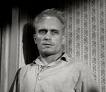 _______________________________________________________________5. Why doesn’t Heck Tate want to tell everyone the exact truth?_______________________________________________________________7. What does Scout say about this explanation of events?_______________________________________________________________Chapter 311. Why does Scout bring Mr. Arthur back inside?_____________________________________________________________________________________________2. How does Mr. Arthur behave toward Jem?_____________________________________________________________________________________________3. How does Mr. Arthur get home?_____________________________________________________________________________________________4. What does Scout do as she’s standing on Mr. Arthur’s porch?_____________________________________________________________________________________________5. Where does Atticus spend the night?_____________________________________________________________________________________________